Rare Animal Observation Report Form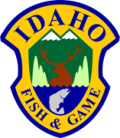 SPECIES:SPECIES:SPECIES:Date observed:Date observed:Date observed:Certainty of observation:Certainty of observation:Certainty of observation:Certainty of observation:Certainty of observation:Certainty of observation:Certainty of observation:Certainty of observation: moderate moderate moderate highAny tools / references used for identification?Any tools / references used for identification?Any tools / references used for identification?Any tools / references used for identification?Any tools / references used for identification?Any tools / references used for identification?Any tools / references used for identification?CONTACT INFORMATIONCONTACT INFORMATIONCONTACT INFORMATIONCONTACT INFORMATIONCONTACT INFORMATIONCONTACT INFORMATIONCONTACT INFORMATIONCONTACT INFORMATIONCONTACT INFORMATIONCONTACT INFORMATIONCONTACT INFORMATIONCONTACT INFORMATIONCONTACT INFORMATIONCONTACT INFORMATIONCONTACT INFORMATIONCONTACT INFORMATIONCONTACT INFORMATIONCONTACT INFORMATIONCONTACT INFORMATIONObserver(s):Observer(s):Observer(s):Observer(s):Address:Address:Address:Address:Title:Affiliation:Affiliation:Affiliation:Affiliation:Phone:Phone:E-mail address:E-mail address:E-mail address:E-mail address:OBSERVATION DETAILSOBSERVATION DETAILSOBSERVATION DETAILSOBSERVATION DETAILSOBSERVATION DETAILSOBSERVATION DETAILSOBSERVATION DETAILSOBSERVATION DETAILSOBSERVATION DETAILSOBSERVATION DETAILSOBSERVATION DETAILSOBSERVATION DETAILSOBSERVATION DETAILSOBSERVATION DETAILSOBSERVATION DETAILSOBSERVATION DETAILSOBSERVATION DETAILSOBSERVATION DETAILSOBSERVATION DETAILSOBSERVATION DETAILSOBSERVATION DETAILSOBSERVATION DETAILSOBSERVATION DETAILSOBSERVATION DETAILSOBSERVATION DETAILSType of observation:Type of observation:Type of observation:Type of observation:Type of observation:Type of observation: tracks tracks tracks tracks nest nest sighting sighting sighting sighting vocalization vocalization vocalization vocalization vocalization other: other:Total No. of individuals:Total No. of individuals:Total No. of individuals:Total No. of individuals:Total No. of individuals:Total No. of individuals:Total No. of individuals:No. of males (if identifiable):No. of males (if identifiable):No. of males (if identifiable):No. of males (if identifiable):No. of males (if identifiable):No. of males (if identifiable):No. of females (if identifiable):No. of females (if identifiable):No. of females (if identifiable):No. of females (if identifiable):Is this count: Is this count: Is this count: Is this count: Is this count:   absolute  absolute  absolute  absolute an estimate an estimate an estimate an estimate an estimate a minimum a minimum a minimum a minimum a minimum a minimum a minimum a minimum a minimum a minimum a minimumLocation use / Behavior:Location use / Behavior:Location use / Behavior:Location use / Behavior:Location use / Behavior:Location use / Behavior:Location use / Behavior:Other Comments about this Observation:Other Comments about this Observation:Other Comments about this Observation:Other Comments about this Observation:Other Comments about this Observation:Other Comments about this Observation:Other Comments about this Observation:LOCATION INFORMATIONLOCATION INFORMATIONLOCATION INFORMATIONLOCATION INFORMATIONLOCATION INFORMATIONLOCATION INFORMATIONLOCATION INFORMATIONLOCATION INFORMATIONLOCATION INFORMATIONLOCATION INFORMATIONLOCATION INFORMATIONLOCATION INFORMATIONLOCATION INFORMATIONLOCATION INFORMATIONLOCATION INFORMATIONLOCATION INFORMATIONLOCATION INFORMATIONLocation of observation (be specific; use place names that can be located on a topographic map):       Location of observation (be specific; use place names that can be located on a topographic map):       Location of observation (be specific; use place names that can be located on a topographic map):       Location of observation (be specific; use place names that can be located on a topographic map):       Location of observation (be specific; use place names that can be located on a topographic map):       Location of observation (be specific; use place names that can be located on a topographic map):       Location of observation (be specific; use place names that can be located on a topographic map):       Location of observation (be specific; use place names that can be located on a topographic map):       Location of observation (be specific; use place names that can be located on a topographic map):       Location of observation (be specific; use place names that can be located on a topographic map):       Location of observation (be specific; use place names that can be located on a topographic map):       Location of observation (be specific; use place names that can be located on a topographic map):       Location of observation (be specific; use place names that can be located on a topographic map):       Location of observation (be specific; use place names that can be located on a topographic map):       Location of observation (be specific; use place names that can be located on a topographic map):       Location of observation (be specific; use place names that can be located on a topographic map):       Location of observation (be specific; use place names that can be located on a topographic map):       County:Landowner / Manager:Landowner / Manager:Township: Range: Range: Range: Section: ¼ of the¼ of the¼ ¼ Coordinate System Used:Coordinate System Used:Coordinate System Used:Coordinate System Used:Datum (include Zone if UTMs):Datum (include Zone if UTMs):Datum (include Zone if UTMs):Datum (include Zone if UTMs):Datum (include Zone if UTMs):Datum (include Zone if UTMs):Easting or Longitude (X):Easting or Longitude (X):Easting or Longitude (X):Easting or Longitude (X): Northing or Latitude (Y): Northing or Latitude (Y): Northing or Latitude (Y): Northing or Latitude (Y): Northing or Latitude (Y):Please include a photocopy of a map (USFS, BLM, or USGS topo) with the location clearly markedPlease include a photocopy of a map (USFS, BLM, or USGS topo) with the location clearly markedPlease include a photocopy of a map (USFS, BLM, or USGS topo) with the location clearly markedPlease include a photocopy of a map (USFS, BLM, or USGS topo) with the location clearly markedPlease include a photocopy of a map (USFS, BLM, or USGS topo) with the location clearly markedPlease include a photocopy of a map (USFS, BLM, or USGS topo) with the location clearly markedPlease include a photocopy of a map (USFS, BLM, or USGS topo) with the location clearly markedPlease include a photocopy of a map (USFS, BLM, or USGS topo) with the location clearly markedPlease include a photocopy of a map (USFS, BLM, or USGS topo) with the location clearly markedPlease include a photocopy of a map (USFS, BLM, or USGS topo) with the location clearly markedPlease include a photocopy of a map (USFS, BLM, or USGS topo) with the location clearly markedPlease include a photocopy of a map (USFS, BLM, or USGS topo) with the location clearly markedPlease include a photocopy of a map (USFS, BLM, or USGS topo) with the location clearly markedPlease include a photocopy of a map (USFS, BLM, or USGS topo) with the location clearly markedPlease include a photocopy of a map (USFS, BLM, or USGS topo) with the location clearly markedPlease include a photocopy of a map (USFS, BLM, or USGS topo) with the location clearly markedPlease include a photocopy of a map (USFS, BLM, or USGS topo) with the location clearly markedHabitat description (any comments regarding the habitat, e.g., types of vegetation, geographical characteristics):       Habitat description (any comments regarding the habitat, e.g., types of vegetation, geographical characteristics):       Habitat description (any comments regarding the habitat, e.g., types of vegetation, geographical characteristics):       Habitat description (any comments regarding the habitat, e.g., types of vegetation, geographical characteristics):       Habitat description (any comments regarding the habitat, e.g., types of vegetation, geographical characteristics):       Habitat description (any comments regarding the habitat, e.g., types of vegetation, geographical characteristics):       Habitat description (any comments regarding the habitat, e.g., types of vegetation, geographical characteristics):       Habitat description (any comments regarding the habitat, e.g., types of vegetation, geographical characteristics):       Habitat description (any comments regarding the habitat, e.g., types of vegetation, geographical characteristics):       Habitat description (any comments regarding the habitat, e.g., types of vegetation, geographical characteristics):       Habitat description (any comments regarding the habitat, e.g., types of vegetation, geographical characteristics):       Habitat description (any comments regarding the habitat, e.g., types of vegetation, geographical characteristics):       Habitat description (any comments regarding the habitat, e.g., types of vegetation, geographical characteristics):       Habitat description (any comments regarding the habitat, e.g., types of vegetation, geographical characteristics):       Habitat description (any comments regarding the habitat, e.g., types of vegetation, geographical characteristics):       Habitat description (any comments regarding the habitat, e.g., types of vegetation, geographical characteristics):       Habitat description (any comments regarding the habitat, e.g., types of vegetation, geographical characteristics):       Photograph taken?Photograph taken? Yes Yes Yes No NoSpecimen collected?Specimen collected?Specimen collected? Yes Yes Yes No No No NoReturn this form to:Nikki WadeIdaho Department of Fish and GameE-mail:  nikki.wade@idfg.idaho.govReturn this form to:Nikki WadeIdaho Department of Fish and GameE-mail:  nikki.wade@idfg.idaho.govReturn this form to:Nikki WadeIdaho Department of Fish and GameE-mail:  nikki.wade@idfg.idaho.govReturn this form to:Nikki WadeIdaho Department of Fish and GameE-mail:  nikki.wade@idfg.idaho.govReturn this form to:Nikki WadeIdaho Department of Fish and GameE-mail:  nikki.wade@idfg.idaho.govReturn this form to:Nikki WadeIdaho Department of Fish and GameE-mail:  nikki.wade@idfg.idaho.govReturn this form to:Nikki WadeIdaho Department of Fish and GameE-mail:  nikki.wade@idfg.idaho.govReturn this form to:Nikki WadeIdaho Department of Fish and GameE-mail:  nikki.wade@idfg.idaho.govFor Office Use OnlyFor Office Use OnlyFor Office Use OnlyFor Office Use OnlyFor Office Use OnlyFor Office Use OnlyFor Office Use OnlyFor Office Use OnlyFor Office Use OnlyReturn this form to:Nikki WadeIdaho Department of Fish and GameE-mail:  nikki.wade@idfg.idaho.govReturn this form to:Nikki WadeIdaho Department of Fish and GameE-mail:  nikki.wade@idfg.idaho.govReturn this form to:Nikki WadeIdaho Department of Fish and GameE-mail:  nikki.wade@idfg.idaho.govReturn this form to:Nikki WadeIdaho Department of Fish and GameE-mail:  nikki.wade@idfg.idaho.govReturn this form to:Nikki WadeIdaho Department of Fish and GameE-mail:  nikki.wade@idfg.idaho.govReturn this form to:Nikki WadeIdaho Department of Fish and GameE-mail:  nikki.wade@idfg.idaho.govReturn this form to:Nikki WadeIdaho Department of Fish and GameE-mail:  nikki.wade@idfg.idaho.govReturn this form to:Nikki WadeIdaho Department of Fish and GameE-mail:  nikki.wade@idfg.idaho.govACD ObserveIDACD ObserveIDACD ObserveIDReturn this form to:Nikki WadeIdaho Department of Fish and GameE-mail:  nikki.wade@idfg.idaho.govReturn this form to:Nikki WadeIdaho Department of Fish and GameE-mail:  nikki.wade@idfg.idaho.govReturn this form to:Nikki WadeIdaho Department of Fish and GameE-mail:  nikki.wade@idfg.idaho.govReturn this form to:Nikki WadeIdaho Department of Fish and GameE-mail:  nikki.wade@idfg.idaho.govReturn this form to:Nikki WadeIdaho Department of Fish and GameE-mail:  nikki.wade@idfg.idaho.govReturn this form to:Nikki WadeIdaho Department of Fish and GameE-mail:  nikki.wade@idfg.idaho.govReturn this form to:Nikki WadeIdaho Department of Fish and GameE-mail:  nikki.wade@idfg.idaho.govReturn this form to:Nikki WadeIdaho Department of Fish and GameE-mail:  nikki.wade@idfg.idaho.govData Entry InitialsData Entry InitialsData Entry InitialsReturn this form to:Nikki WadeIdaho Department of Fish and GameE-mail:  nikki.wade@idfg.idaho.govReturn this form to:Nikki WadeIdaho Department of Fish and GameE-mail:  nikki.wade@idfg.idaho.govReturn this form to:Nikki WadeIdaho Department of Fish and GameE-mail:  nikki.wade@idfg.idaho.govReturn this form to:Nikki WadeIdaho Department of Fish and GameE-mail:  nikki.wade@idfg.idaho.govReturn this form to:Nikki WadeIdaho Department of Fish and GameE-mail:  nikki.wade@idfg.idaho.govReturn this form to:Nikki WadeIdaho Department of Fish and GameE-mail:  nikki.wade@idfg.idaho.govReturn this form to:Nikki WadeIdaho Department of Fish and GameE-mail:  nikki.wade@idfg.idaho.govReturn this form to:Nikki WadeIdaho Department of Fish and GameE-mail:  nikki.wade@idfg.idaho.govData Entry DateData Entry DateData Entry DateReturn this form to:Nikki WadeIdaho Department of Fish and GameE-mail:  nikki.wade@idfg.idaho.govReturn this form to:Nikki WadeIdaho Department of Fish and GameE-mail:  nikki.wade@idfg.idaho.govReturn this form to:Nikki WadeIdaho Department of Fish and GameE-mail:  nikki.wade@idfg.idaho.govReturn this form to:Nikki WadeIdaho Department of Fish and GameE-mail:  nikki.wade@idfg.idaho.govReturn this form to:Nikki WadeIdaho Department of Fish and GameE-mail:  nikki.wade@idfg.idaho.govReturn this form to:Nikki WadeIdaho Department of Fish and GameE-mail:  nikki.wade@idfg.idaho.govReturn this form to:Nikki WadeIdaho Department of Fish and GameE-mail:  nikki.wade@idfg.idaho.govReturn this form to:Nikki WadeIdaho Department of Fish and GameE-mail:  nikki.wade@idfg.idaho.govData Entry DateData Entry DateData Entry Date